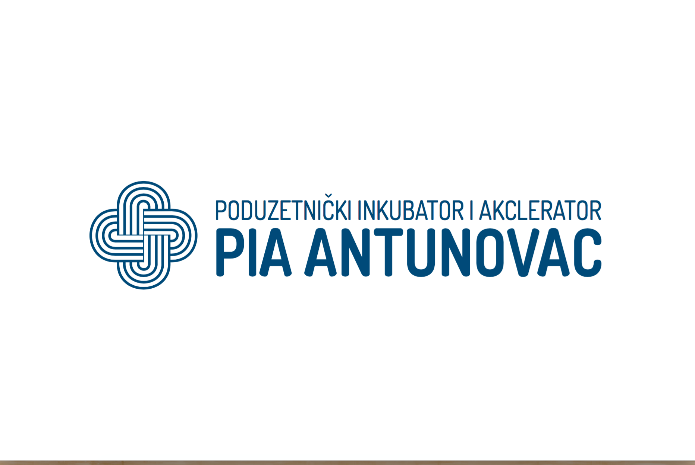 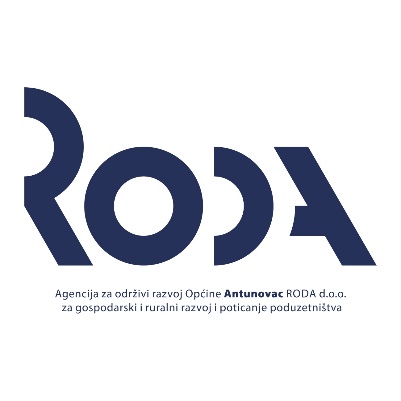 JAVNI POZIV ZA PRIKUPLJANJE PONUDA ZA ZAKUP POSLOVNOG PROSTORA U PODUZETNIČKOM INKUBATORU I AKCELERATORU ANTUNOVACPREDMET JAVNOG POZIVAAgencija za održivi razvoj Općine Antunovac – RODA d.o.o. raspisuje javni poziv za zakup poslovnih prostora u objektu Poduzetničkog inkubatora i akceleratora Antunovac (PIA Antunovac).PIA Antunovac smješten je u Gospodarskoj zoni Antunovac 23, 31216 Antunovac, ukupne je površine 3179m2, a poslovni prostori koji se nalaze u PIA Antunovac, koji se daju u zakup navedeni su u tabelarnom prikazu kako slijedi:OPĆI UVJETI JAVNOG POZIVAPravo na podnošenje pisane ponude imaju mikro i mala trgovačka društva (d.o.o. ili j.d.o.o.),  poduzetničke potporne institucije i agencije, obrti te fizičke osobe. Fizičke osobe koje kao zakupci sklope ugovor o korištenju poslovnog prostora imaju obvezu prije potpisa Ugovora registrirati trgovačko društvo ili obrt, bez obzira na djelatnost kojom se bave.Svaki poslovni prostor naveden u tabelarnom prikazu čini samostani predmet zakupa, međutim ukoliko postoji poslovni interes za spajanjem dva ili više prostora, isto će biti omogućeno poduzetnicima.Jedan poduzetnik može podnijeti zahtjev za zakup do maksimalno 3 poslovna prostora, kako bi se omogućio zakup poslovnog prostora mikro i malim poduzetnicima i obrtnicima kojima je poduzetnički inkubator prvenstveno i namijenjen. Poslovni prostori opremljeni su osnovnim uredskim namještajem (stolovi, stolice, ormarići), koji se zakupljuju zajedno s poslovnim prostorom i ulaze u cijenu zakupa, ovisno o predviđenom broju radnih jedinica po pojedinom poslovnom prostoru. Zajednički prostori su hodnici, kuhinje i sanitarni čvorovi.U objektu postoji mogućnost najma sale za sastanke i konferencijske dvorane (do 150 osoba) sukladno Odluci o korištenju poslovnih prostorija.Osim zakupnine Zakupnik plaća troškove korištenja zajedničkih dijelova i uređaja zgrade (grijanje i hlađenje, električna energija, čišćenje), razmjerno udjelu zakupljenog prostora prema površini cijele građevine, sukladno iskazanim površinama u tehničkoj dokumentaciji građevine po cijeni od 20,00 kn/m2 (bez PDV-a).Mjesečno korištenje telefona i interneta i troškove istoga zakupnici sami dogovaraju s operaterom.Zakupnik ne može poslovni prostor dati u podzakup. Poslovni  prostor daje se u zakup na određeno vrijeme od minimalno 2 do maksimalno 5 godina.PODNOŠENJE ZAHTJEVA Zahtjevi za zakup poslovnog prostora  podnose se poštom ili neposredno na Agenciju za održivi razvoj Općine Antunovac – RODA d.o.o. za gospodarski i ruralni razvoj i poticanje poduzetništva, OIB: 96058196229, Braće Radića 4, 31216 Antunovac. Zahtjev se zajedno s traženom i potpunom dokumentacijom podnosi u zatvorenoj kuverti s naznakom  „JAVNI POZIV  ZA  ZAKUP POSLOVNOG  PROSTORA -NE OTVARATI.“  Svi obrasci kao i tlorisi poslovnih prostorija dostupni su za preuzimanje na web stranicama: www.roda-antunovac.hr; www.pia-antunovac.hr, www.opcina-antunovac.hr Javni poziv trajno je otvoren, do davanja u zakup svih ponuđenih prostora. Evaluacija ponuda raditi će se svakih 15 dana od dana objave Poziva nakon čega će se potpisivati Ugovori o zakupu poslovnog prostora. Kod evaluacije pristiglih ponuda za zakup poslovnog prostora prednost će imati do ispunjenja kriterija:poduzetnička potporna institucija i agencija,za poduzetnike koji posluju više od 3 godine oni podnositelji koji imaju u planu minimalno 1 novozaposlenu osobu, za poduzetnike koji posluju manje od tri godine ili fizičke osobe koji će tek postati poduzetnici oni podnositelji koji imaju sjedište ili prebivalište na području Općine Antunovac.Dodatni kriteriji su orijentiranost izvozu, proizvodna djelatnost, uslužna djelatnost.Zahtjevi se rješavaju redom zaprimanja potpunog zahtjeva prema uvjetima iz ovog Javnog poziva. U slučaju nepotpunog zahtjeva, Agencija RODA d.o.o.  upućuje podnositelju zahtjev za dopunu istog. Podnositelj je dužan dopuniti zahtjev u roku od 5 dana od dana primitka zahtjeva za dopunu. DOKUMENTACIJA ZA PODNOŠENJE ZAHTJEVA Ponuda za zakup poslovnog prostora mora sadržavati:Ispunjen obrazac zahtjeva; obveznoPotvrda Općine Antunovac da podnositelj zahtjeva nema dospjelu nepodmirenu obvezu prema  proračunu Općine Antunovac; obveznoPotvrda porezne uprave ili drugog nadležnog tijela u državi poslovnog nastana poduzetnika kojom se dokazuje da su podmirene sve dospjele porezne obveze i obveze za mirovinsko i zdravstveno osiguranje; obveznoPreslika osobne iskaznice za fizičku osobu i izjava o namjeri otvaranja poslovnog subjekta; ukoliko je primjenjivoPreslika rješenja o upisu u odgovarajući registar (izvadak iz obrtnog, sudskog registra) ili drugog nadležnog tijela u državi poslovnog nastana poduzetnika; ukoliko je primjenjivoPosljednji predan godišnji financijski izvještaj (GFI ili drugi odgovarajući dokument o financijskom poslovanju poduzetnika) za poduzetnike koji su poslovali u prethodnoj godini; ukoliko je primjenjivo.OSTALE ODREDBE Sve informacije vezane za uvjete i  kriterije za prikupljanje ponuda mogu se dobiti u uredu Agenciju za održivi razvoj Općine Antunovac – RODA d.o.o. za gospodarski i ruralni razvoj i poticanje poduzetništva, Braće Radića 4, 31216 Antunovac ili na mail: direktorica@roda-antunovac.hr. KLASA: 34/16-02URBROJ: 19-238U Antunovcu, 25. travnja 2019. godineRednibrojEtaža zgradeBroj oznake iz tlorisaNazivPovršina (m2)Broj radnih jedinica po ureduMjesečna zakupnina kn/m2(bez PDV-a)1PRIZEMLJE7URED 122,272-420,00 kn/m22PRIZEMLJE8URED 232,362-620,00 kn/m23PRIZEMLJE9URED 334,132-620,00 kn/m24PRIZEMLJE10URED 422,892-420,00 kn/m25PRIZEMLJE11URED 522,892-420,00 kn/m26PRIZEMLJE22URED 622,712-420,00 kn/m27PRIZEMLJE23URED 722,712-420,00 kn/m28PRIZEMLJE24URED 822,192-420,00 kn/m29PRIZEMLJE25URED 922,272-420,00 kn/m210PRIZEMLJE27URED 1022,272-420,00 kn/m211PRIZEMLJE28URED 1124,142-420,00 kn/m212PRIZEMLJE29URED 1235,132-620,00 kn/m213PRIZEMLJE30URED 1322,372-420,00 kn/m214PRIZEMLJE31URED 1422,372-420,00 kn/m215PRIZEMLJE34363738POSLOVNI PROSTOR 1SpremišteČajna kuhinjaSanitarni čvor67,164,774,324,05////20.00 kn/m220,00 kn/m220,00 kn/m220,00 kn/m216PRIZEMLJE35394041POSLOVNI PROSTOR 2Sanitarni čvorČajna kuhinjaSpremište67,194,054,324,77////20,00 kn/m220,00 kn/m220,00 kn/m220,00 kn/m2171. KAT12URED 122,712-420,00 kn/m2181. KAT13URED 234,692-620,00 kn/m2191. KAT14URED 334,482-620,00 kn/m2201. KAT16URED 420,912-420,00 kn/m2211. KAT17URED 521,392-420,00 kn/m2221. KAT18URED 621,982-420,00 kn/m2231. KAT19URED 732,494-620,00 kn/m2241. KAT20URED 821,392-420,00 kn/m2251. KAT21URED 921,592-420,00 kn/m2261. KAT27URED 1132,352-620,00 kn/m2271. KAT 28OPEN SPACE PROSTOR150,51/20,00 kn/m2281. KAT29URED 1222,892-420,00 kn/m2292. KAT13URED 121,292-420,00 kn/m2302. KAT15URED 223,062-420,00 kn/m2312. KAT16URED 321,392-420,00 kn/m2322. KAT17URED 433,084-620,00 kn/m2332. KAT18URED 521,392-420,00 kn/m2342. KAT21URED 632,262-620,00 kn/m2